Supplemental MaterialsTable S1 Characteristics of participants, by regionTable S2 Distribution of residential greennessTable S3 The potential mediators in the relationships between residential greenness and hypertension and blood pressureFig S1 Several sensitivity analysesTable S1 Characteristics of participants, by regionAbbreviations: HTN, hypertension; SD, standard deviation; PM2.5, fine particulate matter.Table S2 Distribution of residential greennessAbbreviations: NDVI, normalized diﬀerence vegetation index; EVI, enhanced vegetation index.Table S3 The potential mediators in the relationships between residential greenness and hypertension and blood pressureAbbreviations: NDVI, normalized diﬀerence vegetation index; EVI, enhanced vegetation index; SBP, systolic blood pressure; DBP, diastolic blood pressure; PM2.5, fine particulate matter; BMI, body mass index.Note: adjusted for age, sex, marriage, education, income, smoking, drinking, fat-rich diet, exercise, family history of hypertension, BMI, and PM2.5.Fig S1 Several sensitivity analyses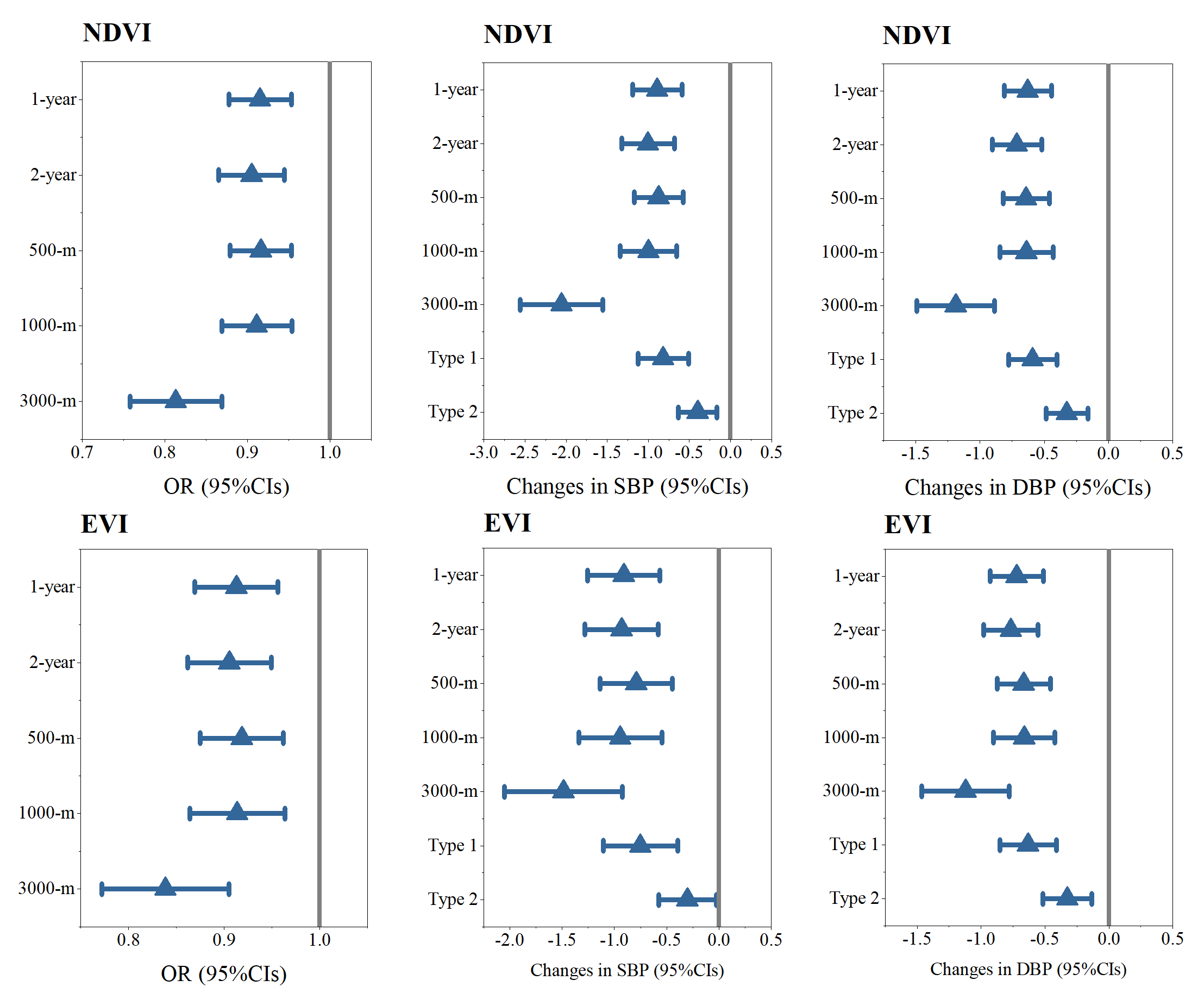 Abbreviations: NDVI, normalized diﬀerence vegetation index; EVI, enhanced vegetation index; SBP, systolic blood pressure; DBP, diastolic blood pressure; PM2.5, fine particulate matter; BMI, body mass index.Note: The 500-m, 1000-m, 3000-m, type 1, and type 2 used the corresponding 3-year average vegetation index; Type 1: participants taking the antihypertensive drug were excluded; Type 2: hypertensive patients were excluded; Adjusted for age, sex, marriage, education, income, smoking, drinking, fat-rich diet, exercise, family history of hypertension, BMI, and PM2.5.VariablesVariablesXinxiangXinxiangSuipingSuipingYuzhouYuzhouYimaYimaTongxuTongxuVariablesVariablesHTNNon-HTNHTNNon-HTNHTNNon-HTNHTNNon-HTNHTNNon-HTNNN440260453643123463186600137158711611352Age (mean ± SD)Age (mean ± SD)59.60 ± 10.7849.10 ± 13.5761.01 ± 9.5654.72 ± 11.6859.99 ± 9.8953.97 ± 11.8660.19 ± 9.1654.71 ± 11.4262.39 ± 9.4854.71 ± 12.46Sex (n, %)Male1951 (44.3)2294 (37.9)1386 (38.0)5242 (42.5)1168 (36.7)2054 (34.2)111 (29.9)195 (33.2)478 (41.2)538 (39.8)Female2451 (55.7)3751 (62.1)2257 (62.0)7104 (57.5)2018 (63.3)3947 (65.8)260 (70.1)392 (66.8)683 (58.8)814 (60.2)Education (n, %)Low2040 (46.3)1518 (25.1)2075 (57.0)5790 (46.9)1752 (55.0)2501 (41.7)170 (45.8)195 (33.2)756 (65.2)685 (50.6)Medium1553 (35.3)2497 (41.3)1240 (34.0)5151 (41.7)1163 (36.5)2784 (46.4)154 (41.5)283 (48.2)285 (24.5)482 (35.7)High809 (18.4)2030 (33.6)328 (9.0)1405 (11.4)271 (8.5)716 (11.9)47 (12.7)109 (18.6)120 (10.3)185 (13.7)Married (n, %)Married (n, %)3925 (89.2)5580 (92.3)3153 (86.5)11217 (90.9)2718 (85.3)5414 (90.2)324 (87.3)529 (90.1)1001 (86.2)1244 (92.0)Income/month (n, %)≤500 yuan1761 (40.0)1781 (29.5)1502 (41.2)4554 (36.9)1206 (37.9)1937 (32.3)135 (36.4)198 (33.7)441 (38.0)429 (31.7)500~1000 yuan1514 (34.4)2074 (34.3)1054 (28.9)3688 (29.9)1146 (36.0)2292 (38.2)121 (32.6)194 (33.0)365 (31.4)402 (29.7)≥1000 yuan1127 (25.6)2190 (36.2)1087 (29.8)4104 (33.2)834 (26.2)1772 (29.5)115 (31.0)195 (33.2)355 (30.6)521 (38.5)Smoking (n, %)Never3110 (70.6)4448 (73.6)2733 (75.0)8687 (70.4)2386 (74.9)4553 (75.9)288 (77.6)453 (77.2)836 (72.0)968 (71.6)Former457 (10.4)347 (5.7)328 (9.0)896 (7.3)367 (11.5)426 (7.1)47 (12.7)55 (9.4)134 (11.5)117 (8.7)Current835 (19.0)1250 (20.7)582 (16.0)2763 (22.4)433 (13.6)1022 (17.0)36 (9.7)79 (13.5)191 (16.5)267 (19.7)Drinking (n, %)Never3255 (73.9)4775 (79.0)2914 (80.0)9601 (77.8)2424 (76.1)4588 (76.5)327 (88.1)504 (85.9)845 (72.8)989 (73.2)Former209 (4.7)179 (3.0)277 (7.6)673 (5.5)154 (4.8)181 (3.0)11 (3.0)22 (3.7)58 (5.0)55 (4.1)Current938 (21.3)1091 (18.0)452 (12.4)2072 (16.8)608 (19.1)1232 (20.5)33 (8.9)61 (10.4)258 (22.2)308 (22.8)exercise (n, %)Low2129 (48.4)2590 (42.8)1054 (28.9)3050 (24.7)1250 (39.2)1854 (30.9)133 (35.8)172 (29.3)217 (18.7)165 (12.2)Medium1067 (24.2)1661 (27.5)1695 (46.5)5681 (46.0)1235 (38.8)2524 (42.1)154 (41.5)266 (45.3)226 (19.5)259 (19.2)High1206 (27.4)1794 (29.7)894 (24.5)3615 (29.3)701 (22.0)1623 (27.0)84 (22.7)149 (25.4)718 (61.8)928 (68.6)Fat-rich diet (n, %)Fat-rich diet (n, %)558 (12.7)874 (14.5)651 (17.9)2917 (23.6)633 (19.9)1392 (23.2)45 (12.1)94 (16.0)122 (10.5)175 (12.9)Family history of hypertension (n, %)Family history of hypertension (n, %)1396 (31.7)867 (14.3)934 (25.6)1782 (14.4)882 (27.7)1059 (17.6)108 (29.1)126 (21.5)195 (16.8)215 (15.9)Body mass index (kg/m2, mean ± SD)Body mass index (kg/m2, mean ± SD)26.54 ± 3.6524.67 ± 3.4825.30 ± 3.4623.77 ± 3.2626.13 ± 3.7124.64 ± 3.3425.91 ± 3.5124.88 ± 3.2026.17 ± 3.7524.70 ± 3.35PM2.5 (μg/m3, mean ± SD)PM2.5 (μg/m3, mean ± SD)74.07 ± 0.8274.05 ± 0.8470.86 ± 0.8670.90 ± 0.8776.88 ± 0.9276.92 ± 0.9271.61 ± 0.0971.60 ± 0.1674.84 ± 1.2874.90 ± 1.19Vegetation indexMeanMinQuantilesQuantilesQuantilesMaxInterquartile rangeVegetation indexMeanMinQ25Q50Q75MaxInterquartile rangeNDVI500m0.4785 0.15340.4490 0.4990 0.5331 0.5890 0.0840 NDVI1000m0.4929 0.17890.4531 0.5213 0.5422 0.6108 0.0891 NDVI3000m0.4869 0.21250.4463 0.5032 0.5390 0.5699 0.0927 EVI500m0.3380 0.10080.3065 0.3459 0.3923 0.4399 0.0858 EVI1000m0.3401 0.10320.2966 0.3562 0.3850 0.4375 0.0884 EVI3000m0.3339 0.13010.2883 0.3485 0.3813 0.4139 0.0930 AssociationsMediatorProportion mediated (%)PmediationNDVI500m-hypertensionPM2.54.6 0.320 exercise3.6 <0.0001BMI23.6 <0.0001NDVI500m-SBPPM2.56.4 0.360 exercise0.7 0.160 BMI33.2 <0.0001NDVI500m-DBPPM2.518.2 <0.0001exercise2.0 <0.0001BMI36.7 <0.0001EVI500m-hypertensionPM2.53.7 0.360 exercise4.4 <0.0001BMI23.7 <0.0001EVI500m-SBPPM2.59.6 0.120 exercise1.4 0.200 BMI35.3 <0.0001EVI500m-DBPPM2.521.6 <0.0001exercise2.3 <0.0001BMI35.1 <0.0001